Технология экспериментирования – как современный метод развития познавательной активности детей дошкольного возраставоспитатель МДОУ д/с №1 комбинированного вида г.о. Власиха, МОДонченко Е.С.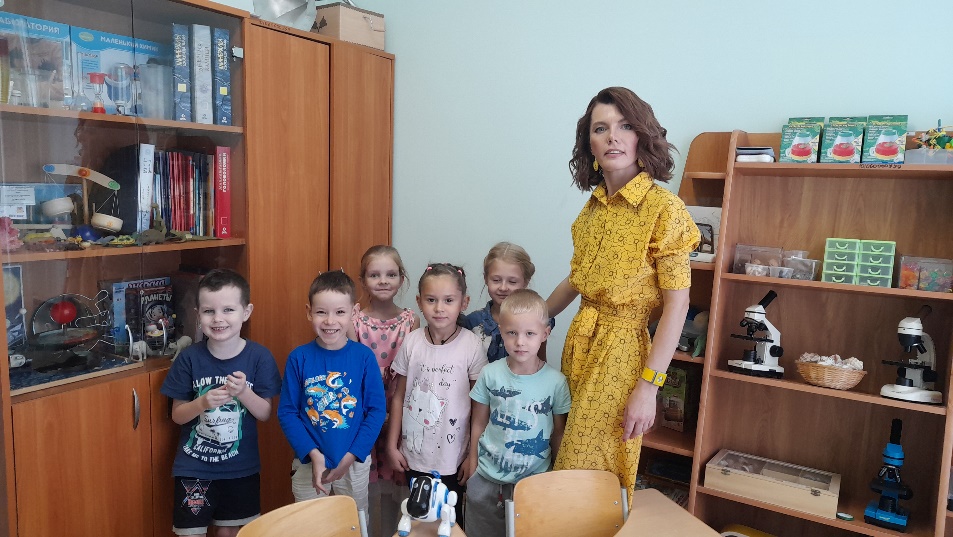 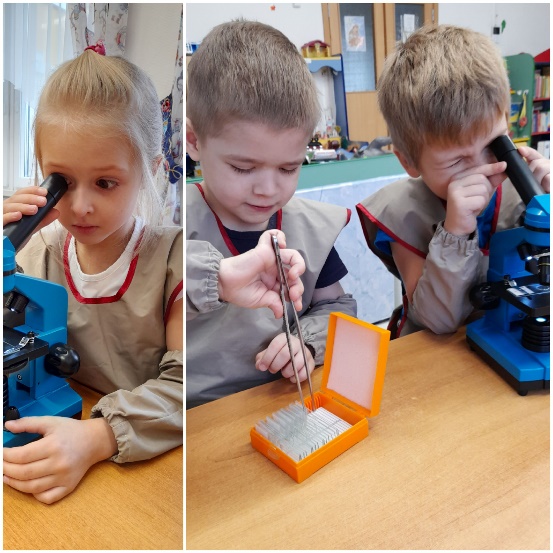 Актуальность данной проблемы:Любопытство, постоянное стремление наблюдать и экспериментировать, искать новые сведения об окружающем мире - важнейшие черты детского поведения. Ребенок рождается исследователем - это его естественное состояние. Внутреннее стремление к исследованию порождает исследовательское поведение ребенка и создает условие для того, чтобы психическое развитие ребенка разворачивалось как процесс саморазвития.Наша задача, задача педагогов – не пресекать исследовательскую, познавательную активность детей, а наоборот, помогать ее развитию.Это требует пересмотра технологий образования дошкольников, ориентируя нас педагогов, на использование в своей деятельности более эффективные формы и методы, позволяющие строить педагогический процесс на основе развивающего обучения с учетом значимых для развития дошкольников видах детской деятельности. Использование совренных педагогических технологий, открывают новые возможности воспитания и обучения дошкольников, и одной из наиболее эффективных, на мой взгляд, является - технология  детского экспериментирования.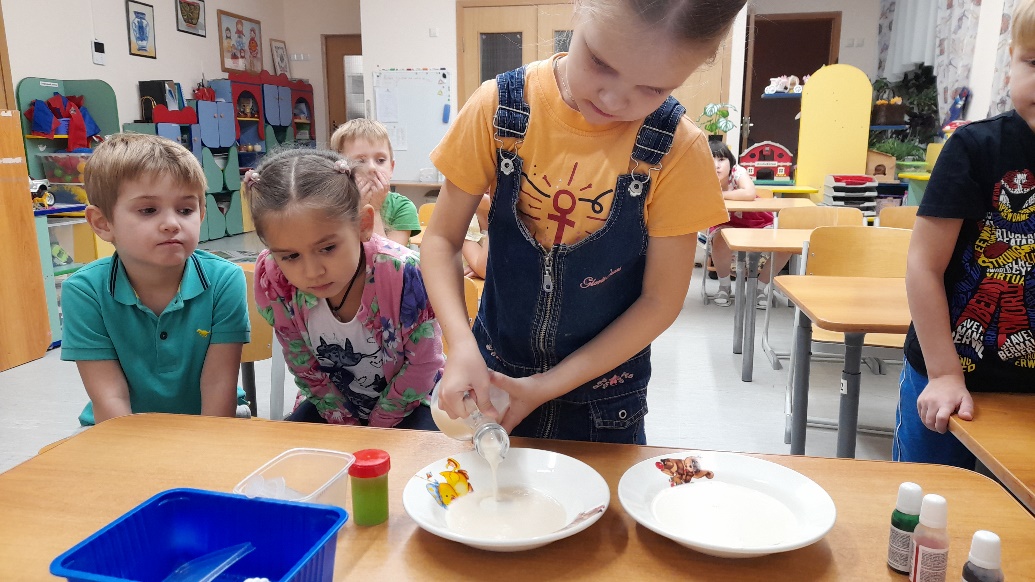 С утверждением федерального государственного образовательного стандарта дошкольного образования к требованиям основной общеобразовательной программы дошкольного образования данная деятельность дошкольников вышла на новый этап развития. В целевых ориентирах на этапе завершения дошкольного образования прописано:- ребенок проявляет любознательность, задает вопросы взрослым и сверстникам, интересуется причинно-следственными связями, пытается самостоятельно придумать объяснения явлениям природы и поступкам людей;- склонен наблюдать, экспериментировать;- ребенок способен к принятию собственных решений, опираясь на свои знания и умения в различных видах деятельности.Дошкольный возраст – сенситивный период для развития познавательных потребностей, поэтому очень важно своевременное стимулирование познавательных процессов и развитие их во всех сферах деятельности детей. Интерес к познанию выступает как залог успешного обучения и эффективности образовательной деятельности в целом. Познавательный интерес объемлет все три традиционно выделяемые в дидактике функции процесса обучения: обучающую, развивающую, воспитательную.В Федеральном законе «Об образовании» указывается на то, чтобы каждый ребенок вырос не только сознательным членом общества, не только здоровым и крепким человеком, но и инициативным, думающим, способным на творческий подход к любому делу. Учитывая тенденцию модернизации дошкольного образования, приоритетным направлением в деятельности ДОУ является активизация познавательных интересов и формирование навыков исследовательской деятельности детей дошкольного возраста.Гипотеза: Для ребенка естественнее и поэтому гораздо легче постигать новое, проводя собственные исследования – наблюдения, ставя эксперименты, делая на их основе собственные суждения и умозаключения, чем получать добытые кем то знания в готовом виде. Следовательно, необходимо увеличить долю исследовательских методов обучения в образовательном процессе.Существует противоречие между огромным исследовательским потенциалом и бессистемным его использованием в процессе развития и обучения дошкольников,   поэтому становится актуальной разработка системы по осуществлению деятельного подхода к проблеме детского экспериментирования.  Исходя из актуальности данного направления детской деятельности, понимая, какое значение имеет детское экспериментирование в развитии интеллектуальных способностей, стремясь создать условия для исследовательской активности ребенка, я пришла к идее разработки современного опыта, целью которого является создание комплексной системы, направленной на развитие познавательной активности ребенка через организацию познавательно - исследовательской деятельности.В соответствии с целью были определены следующие задачи:- Изучить степень разработанности данной проблемы в теории и педагогической практике.- Рассмотреть основные признаки и этапы организации экспериментирования в ДОУ.- Комплексное использования элементов ранее известных и современных методик познавательно – исследовательской деятельности при организации работы с детьми.С целью повышения педагогического мастерства в данном вопросе, я изучила и систематизировала материалы по теме «Детское исследование как метод обучения старших дошкольников». В настоящее время отдельные аспекты детского экспериментирования получили отражение в работах Н.Н. Поддьякова, А.Н. Поддьякова, О.В. Дыбиной, И.Э. Куликовской, Н.Н. Совгир, А.И. Савенкова, О.В. Афанасьевой.За основу своей работы взяла методы и приемы исследовательского обучения  А.И. Савенкова «Методика исследовательского обучения».Цель данной методики заключается в развитие познавательной активности, интеллектуально-творческого потенциала личности ребенка, путем совершенствования его исследовательских способностей.Для организации развития исследовательской деятельности с детьми старшего дошкольного возраста, я поставила перед собой цель и задачи:Цель - создание условий для формирования основ целостного мировидения ребенка старшего дошкольного возраста средствами детского экспериментирования.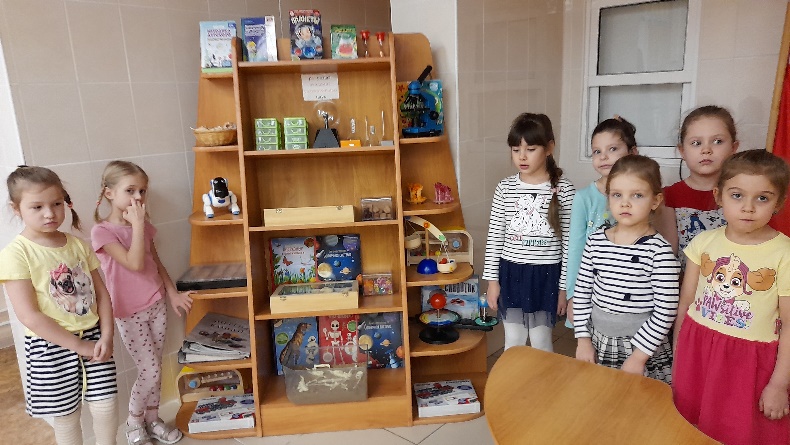 Задачи:Образовательные:- Формировать у детей дошкольного возраста, диалектическое мышление, т.е.способности видеть многообразие мира в системе взаимосвязей и взаимозависимостей.- Расширять представления детей о физических свойствах окружающего мира.- Формировать опыт выполнения правил техники безопасности при проведении экспериментов, умение работать в коллективе.Развивающие:- Развивать собственный познавательный опыт с помощью наглядных средств: символов, моделей, схем, условных знаков.- Развивать речь детей в процессе развития  умений  анализировать, сравнивать, обобщать, ставить цель, планировать свои действия, делать выводы.Воспитательные:- Приобщать детей к многообразию и красоте окружающего мира, воспитывать экологическую культуру поведения.Для организации исследовательской деятельности я создала определенные условия:- Составила тематический  план работы с детьми по экспериментальной деятельности.- Организовала предметно - развивающую среду.- Составила картотеку  проведения опытов и экспериментов.- Разработала проект: «Волшебница водица»- Разработала методические пособия.- Подобрала дидактический материал.Планирование воспитательно – образовательного процесса определяет его последовательность. Составление тематического плана – это одно из условий эффективной работы с детьми.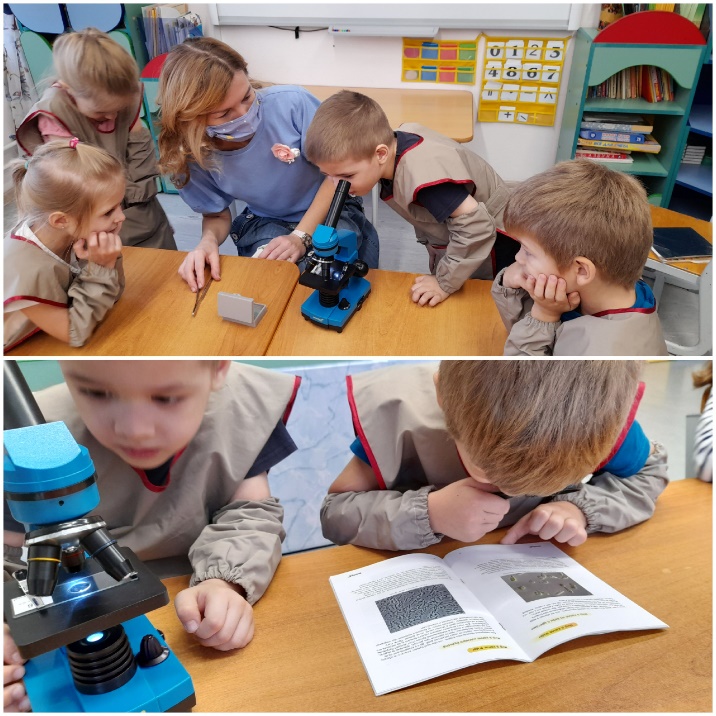 Мой тематический план составлен для детей старшего дошкольного возраста с учетом интеграции образовательных областей. Прослеживается централизация тем  с использованием адекватных возрасту форм работы с детьми (игра, наблюдение, экскурсия, беседа и т.д.). Согласно утвержденного ФГОС планирование образовательного процесса должно основываться на комплексно - тематическом планировании. При разработке и составлении тематического плана мной учитывались возрастные особенности детей, программные требования и самое главное интересы детей.Ребенок стремится к самостоятельности, но без помощи взрослого познать мир он не может. В любом возрасте роль педагога остается ведущей. Без взрослого эксперименты превращаются в бесцельное манипулирование предметами, не завершенное выводами и не имеющее познавательной ценности.Очень важно, какую позицию  в работе с детьми выбрал педагог.Да, конечно, лучше всего позиция партнера, но партнера знающего, умеющего и авторитетного, которому хочется подражать.Организуя экспериментальную деятельность детей, придерживаюсь определенных правил:- Критика - враг творчества. Надо избегать отрицательной оценки детских идей.- Проявлять искренний интерес к любой деятельности ребенка, уметь видеть за его ошибками работу мыслей, поиск собственного решения.- Воспитывать веру ребенка в свои силы, высказывая предвосхищающую успех оценку.- Воспитывать настойчивость в выполнении задания, доведении эксперимента до конца.- Заканчивать обсуждение по решаемой проблеме до появления признаков потери интереса у детей.- Подводить итоги эксперимента. Педагог может задавать наводящие вопросы, но дети должны сами назвать поставленную проблему, сформулировать правильный вывод и оценить свою работу.Первый этап моей работы согласно проектной деятельности заключается в создании развивающей предметно пространственной среды и в предварительной подготовке детей дошкольного возраста к проведению исследовательской деятельности.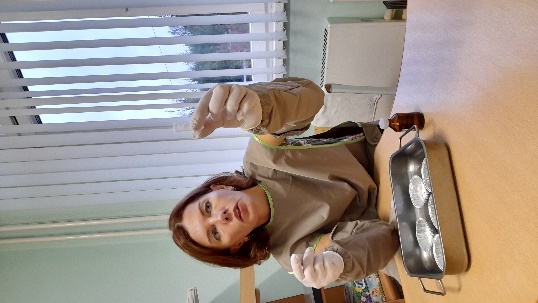 Он предполагает знакомство детей с оборудованием и материалами экспериментального центра и их назначением.Развивающая предметно пространственная среда в соответствии с требованиями ФГОС должна побуждать детей к экспериментированию, к активным действиям и взаимодействию.Основным оборудованием в уголке являются: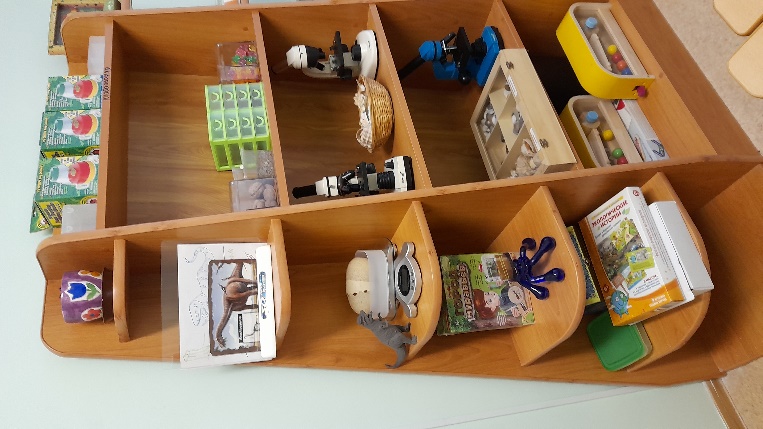 - Приборы-помощники: лупы, весы, песочные часы, компас, магниты;- Разнообразные сосуды из различных материалов (пластмасса, стекло, металл, керамика).- Природный материал: камешки, ракушки, шишки, перья, мох, листья и др.- Утилизированный материал: проволока, ткани, пластмасса, пробки и др.- Технические материалы: гайки, скрепки, болты, гвоздики и др.- Разные виды бумаги: обычная, картон, наждачная, копировальная и др.- Красители: гуашь, акварельные краски и др.При оборудовании уголка экспериментирования учитывала следующие требования:- безопасность для жизни и здоровья детей- достаточность- доступность расположения.Для развития познавательной активности детей и поддержания интереса к экспериментальной деятельности помимо традиционных уголков природы в группе оборудована и постоянно обновляется детская экологическая лаборатория, где представлены различные материалы для исследования. Создание «лаборатории» способствует самостоятельному приобретению опыта в экспериментальной деятельности.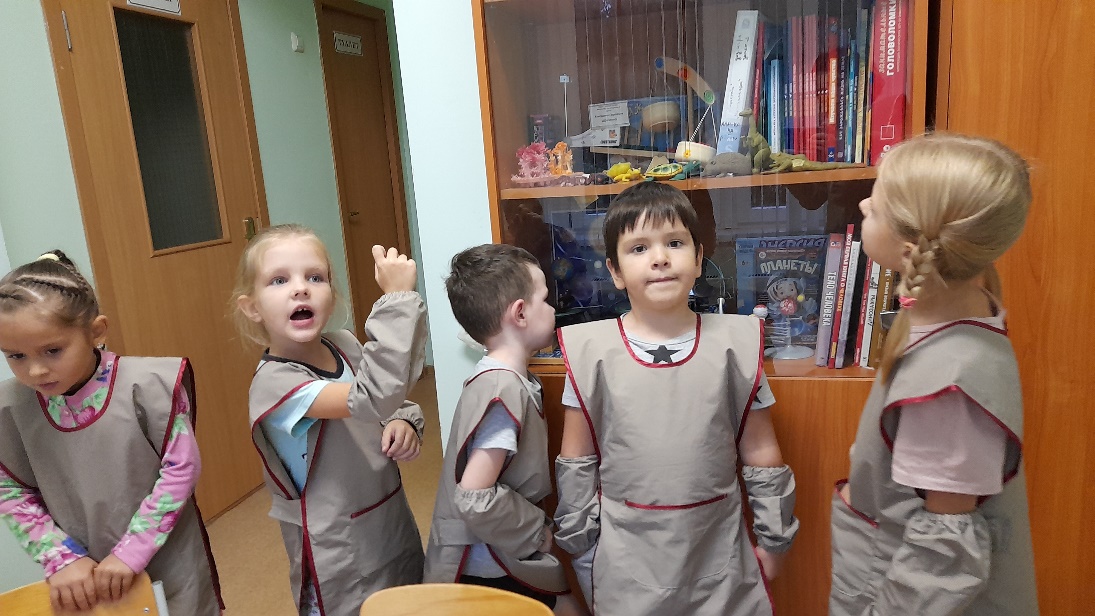 Тщательно продумала условия для хранения всего практического материала: весь материал расположила в доступном для детей месте, в количестве, чтобы одновременно могли заниматься от 6 до 10 детей.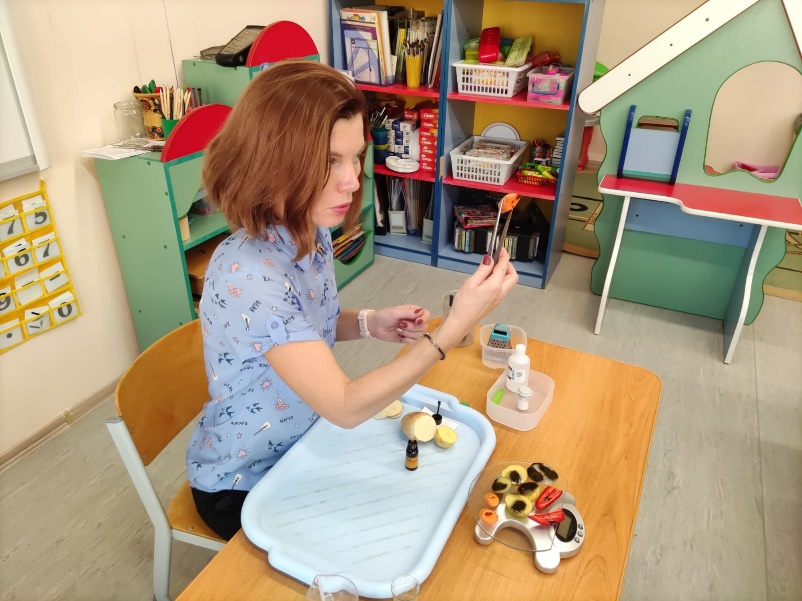 Материалы для опытов хранятся на полочках, в коробках и контейнерах в уголке природы. Это позволяет на протяжении всего учебного года использовать его для проведения различных экологических мероприятий и организации разной деятельности с детьми. Материалы постоянно пополняются, что способствует поддержанию интереса у детей.Для того чтобы создать атмосферу «научности» подобрана лабораторная посуда: колбочки, пробирки; микроскопы, приобретена для детей форма лаборанта: фартуки колпачки, маски.Для закрепления и систематизации знаний детей в группе подобрана детская познавательная литература по ознакомлению детей с живой, неживой природой: сказки, стихи, разнообразные энциклопедии.  В уголке размещены дидактические игры, разнообразные карты, атласы, глобус - что позволяет детям путешествовать.В группе открыт мини музей коллекций, где дети размещают собранные ими различные коллекции: ракушки, камни, шишки, пуговицы, коллекции меняются, тематика коллекций зависит от интересов детей.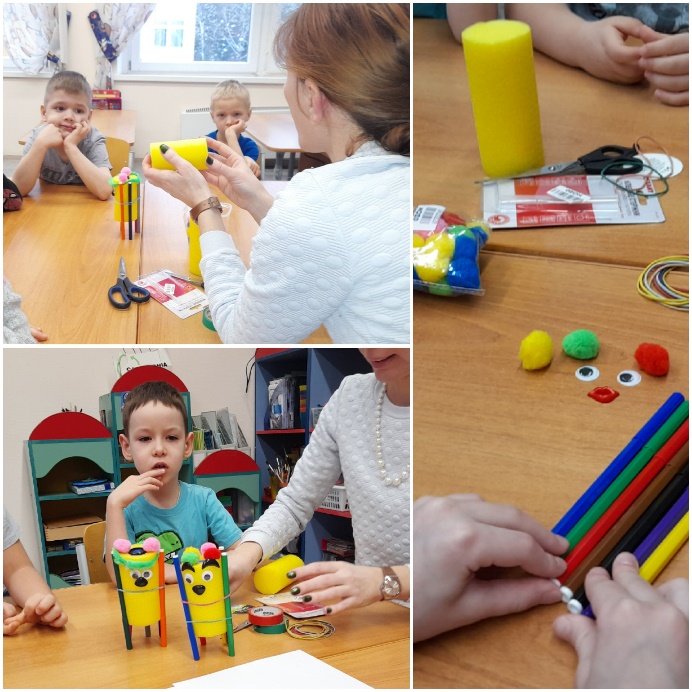 Для лучшего усвоения материала  применяю рисунки, схемы, алгоритмы, которые находятся в лаборатории в доступном для детей месте. Алгоритм представляет собой точную, строгую последовательность шагов (действий), в нем определено первое действие и следующее за ним, свобода выбора исключается. Освоение дошкольниками алгоритмов способствует упорядочению детского мышления, восприятию определенной последовательности, что выражается в умении планировать свои действия. Алгоритмы, помогают развить у детей такие психические процессы, как память, внимание, образное мышление, воспроизводить необходимую информацию (перекодировать – преобразовать ее из абстрактных символов в образы).Второй этап - ПрактическийВ него входит предварительная работа: Провожу  с ребятами занятия специальные научного характера по развитию у них умений и навыков исследовательского поиска. Для этого использую  занятия-тренинги, предложенные А.И.Савенковым.  Он предлагает задания и упражнения для развития умений видеть проблемы («Посмотри на мир чужими глазами», «Сколько значений у предмета»), выдвигать гипотезы «Почему дует ветер?», «Почему течет вода?», задавать вопросы, умение классифицировать предметы, развития умения наблюдать. Целью этих занятий является введение ребенка в исследовательскую деятельность. Такой вид работы провожу в свободное время - в утреннее или вечернее время, между занятиями, на прогулках - со всей группой или в индивидуальной форме. На подобных занятиях большое внимание в виде похвалы уделяю закомплексованным, неуверенным в себе, детям, чей интерес к поисковой деятельности несколько снижен. Таким образом, активизируется их дальнейшее участие в совместной работе и постепенно развивается чувство самоуважения. В результате дети становятся более смелыми, постепенно раскрывают свои естественные таланты: умение слушать, говорить, просто общаться. После проведения нескольких занятий приступаю к организации экспериментов.Детское экспериментирование, как и любая деятельность, имеет свою структуру: цель, задачи, мотив, содержание, средства, формы, условия, результат.Цель: развитие умений ребенка взаимодействовать с исследуемыми  объектами в «лабораторных» условиях как средствами познания окружающего мира.Задачи:-  Развитие мыслительных процессов;-  Развитие мыслительных операций;-  Освоение методов познания;-  Развитие причинно-следственных связей и отношений.Мотив – выделение и постановка проблемы:Сюда входят познавательные потребности, познавательный интерес, в основе которых лежит ориентировочный рефлекс "Что это?", "Что такое?" В старшем дошкольном возрасте познавательный интерес имеет направленность: "Узнать - научиться - познать".Содержание: информация об объектах и явлениях, предметах.Основное содержание экологических исследований, проводимых с детьми, предполагает формирование у них следующих представлений:Живая природа:-  Знакомство с характерными особенностями сезонов разных природно-климатических зон,  с многообразием живых организмов и их умением приспосабливаться  к окружающей среде.- Знакомство с миром растений: особенности поверхности овощей и фруктов, их форма, цвет, вкус, запах; рассматривание и сравнение веток растений - цвет, форма, расположение почек; сравнение цветов и других растений. Неживая природа: воздух, почва, вода, ветер, магниты, звук, свет.- О природных явлениях (явления погоды, круговорот воды в природе, движение солнца, снегопад) и времени (сутки, день - ночь, месяц, сезон, год).- Об агрегатных состояниях воды (вода - основа жизни; как образуется град, снег, лёд, иней, туман, роса, радуга; рассматривание снежинок в лупу и т.п.).Человек: функционирование организма, рукотворный мир, материалы и их свойства.При планировании эксперимента использую следующую последовательность действий работы с детьми:- Создание проблемной ситуации.- Целеполагание.- Выдвижение гипотез.- Проверка предположения.- Если предположение подтвердилось: формулирование выводов (как получилось)- Если предположение не подтвердилось: возникновение новой гипотезы, реализация ее в действии, подтверждение новой гипотезы, формулировка вывода (как получилось) формулирование выводов (как получилось). В процессе экспериментирования ребенку необходимо ответить на следующие вопросы:- Как я это делаю?- Почему я это делаю именно так, а не иначе?- Зачем я это делаю, что хочу узнать, что получилось в результате?В своей работе с детьми я использую следующие формы организации:- Специально организованная образовательная  деятельность;- Совместная деятельность педагога с детьми;- Самостоятельная деятельность детей.Провожу эксперименты индивидуальные и групповые, однократные или циклические (цикл наблюдений за водой, за ростом растений, помещённых в разные условия и т.д.)По способу применения использую эксперименты демонстрационные и фронтальные. Демонстрационные провожу сама, а дети следят за его выполнением. Эти эксперименты проводятся тогда, когда исследуемый объект существует в единственном экземпляре, когда он не может быть дан в руки детей или он представляет для детей определённую опасность (например, при использовании горящей свечи).В остальных случаях провожу фронтальные эксперименты, так как они боле соответствуют возрастным особенностям детей.При планировании алгоритма деятельности взрослого с детьми использую интеграцию образовательных областей.Экспериментирование, тесно связано со всеми видами деятельности, и в первую очередь с такими, как,  наблюдение и труд.Очень тесно связаны между собой экспериментирование и развитие речи. Это хорошо прослеживается на всех этапах эксперимента: при формулировании цели, во время обсуждения методики и хода опыта, при подведении итогов и словесном рассказе об увиденном, умении четко выразить свою мысль.Так, дети, когда пытаются более точно ставить цель опыта, в ходе обсуждений действий начинают рассуждать. Пробуют высказывать гипотезы. У детей развивается диалогическая речь. Они учатся работать сообща, уступать друг другу, отстаивать свою правоту или признавать правоту своего товарища.Связь экспериментирования с рисованием двусторонняя. Чем сильнее развиты изобразительные способности, тем точнее будет отображен результат эксперимента. При зарисовке результатов эксперимента, появляется возможность еще раз вспомнить и зарисовать этапы эксперимента, его последовательность.Экспериментирование связано и с другими видами деятельности — чтением художественной литературы. Мной подобрана картотека экологических сказок, рассказов, подборка стихов и загадок. Чтение художественной литературы по теме, способствует закреплению, расширению и систематизации полученных знаний в ходе эксперимента.Экспериментирование связано музыкальным и физическим воспитанием. Дети погружаются в звуки природы, играют в подвижные игры – это способствует развитию эмоциональной отзывчивости, развитию положительных эмоций. Также имеется связь экспериментирования с формированием элементарных математических представлений.Во время проведения опытов постоянно возникает необходимость считать, измерять, сравнивать, взвешивать, определять форму и размеры и т.д. Все это придает математическим представлениям реальную значимость и способствует их осознанию.Результат экспериментальной деятельности: опыт самостоятельной деятельности, исследовательской работы, новые знания и умения, составляющие целый спектр психических новообразований. Очень ответственным является конечный этап эксперимента - анализ результатов и формулирование выводов.Использую следуущие пособы фиксации результатов исследования:1. Зарисовка опытов  в виде рисунков схем;2. Составление рассказов (оформление книги «Воздух везде»);3. Изготовление аппликаций  в виде коллажа.Чем разнообразнее поисковая деятельность, тем больше информации получит ребенок, тем быстрее и полноценнее идет его развитие, также обогащается память ребенка, активизируются его мыслительные процессы, так как постоянно возникает необходимость совершать сравнения и обобщения, находить связь между явлениями живой и неживой природы.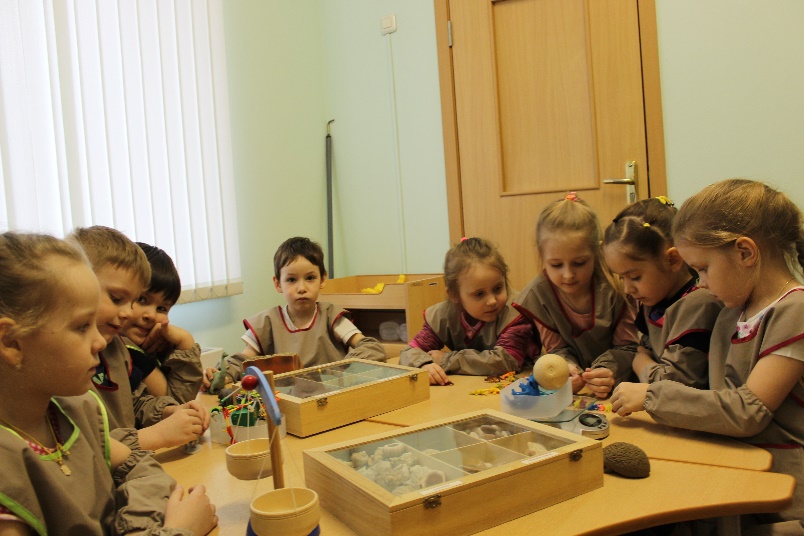 Трудности в работе:Создание лаборатории: не хватает оборудования, не всегда хватает средств  на его приобретение, трудности в размещении оборудования и материала из - за стесненных условий, у нас групповая комната маленькая..Очень труден этап лабораторных записей. Дети не любят записывать,  так как это у них не всегда получается, не хватает навыков рисования. Группа у нас коррекционная, дети с задержкой речевого развития. Работаем мы с ними первый год.  Ребенок с хорошей речью не всегда может  четко сформулировать свой ответ, нашим детям это дается еще труднее.Занимаясь с дошкольниками экспериментированием, я не  забываю о том, что главным является не приобретение ребенком зазубренных знаний, а формирование у него бережного, эмоционального отношения к окружающему миру и навыков экологически грамотного поведения. Я не стремлюсь к тому, чтобы дети запоминали как можно больше разных названий. Можно всегда обойтись и без употреблений сложных и не понятных для ребенка терминов. Гораздо важнее воспитать у ребят познавательный интерес к объектам природы, желание и умение наблюдать, экспериментировать, понимать, что в окружающем мире все взаимосвязано.Показатели сформированности исследовательской деятельности в соответствии с ФГОС. - Умение видеть проблему; - Умение формулировать и задавать вопросы;-  Умение выдвигать гипотезы;-  Умение делать выводы и умозаключения; - Умение доказывать и защищать свои идеи;- Умение самостоятельно действовать на этапах исследования.Критерии сформированности исследовательской деятельности:- Самостоятельность.- Полнота и логичность ответа.- Правильность выводов и формулировок.Целевой ориентир на этапе завершения дошкольного образования: «Ребенок проявляет любознательность, задает вопросы взрослым, сверстникам,  интересуется причинно-следственными связями, склонен наблюдать экспериментировать…»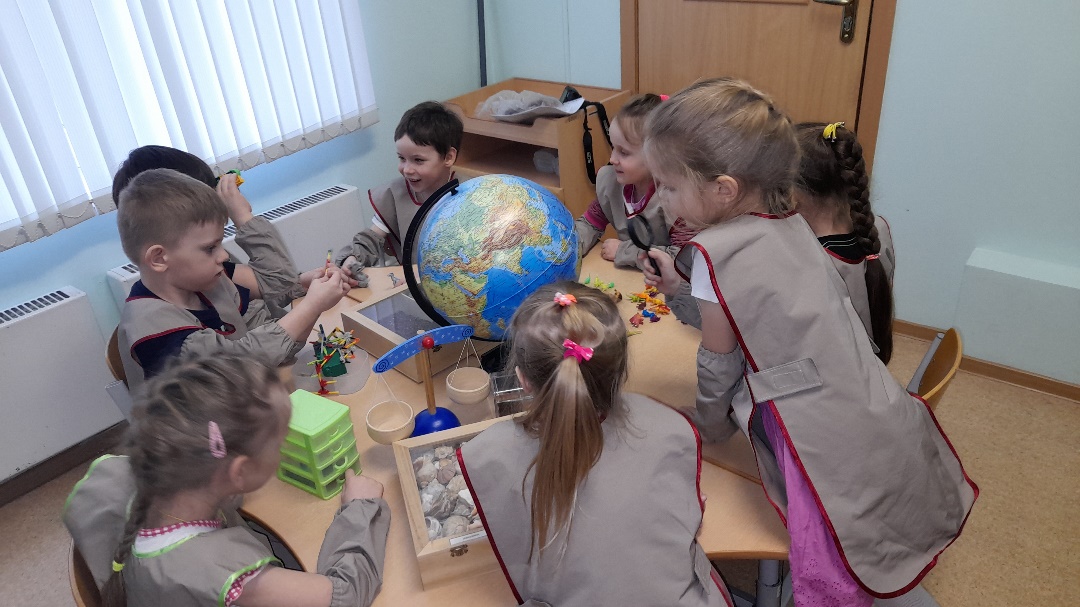 - Одним из важных условий успешной работы по формированию познавательного интереса у детей к неживой, живой  природе в процессе экспериментирования является совместная деятельность в работе с родителями. Использование такой формы работы формирует у родителей активную позицию в воспитании, развитии своего ребенка.  Чтобы выявить отношение родителей к поисково-исследовательской активности детей провела анкетирование родителей. По результатам запросов родителей организовала консультационный день на тему: «Экспериментальная деятельность дома». Постоянно действует рубрика в родительском уголке «Поэкспериментируем!», в которой предлагаю родителям различные формы проведения совместных с детьми опытов и экспериментов. Для родителей создала картотеку элементарных опытов и экспериментов, которые можно провести дома.Консультации для родителей, рекомендации, буклеты и памятки способствуют  проявлению интереса и становлению  их активными участниками в исследовательской деятельности. Разработала материал на темы: «Чего нельзя и что можно делать для поддержания интереса детей к экспериментированию», «Как помочь маленькому исследователю», «Мокрые опыты» и другие.Провела  практическую совместную экспериментальную деятельность работы родителей с детьми в форме «Встреча за круглым столом». Родители имели возможность провести эксперименты вместе с детьми в игровой форме, что позволило больше сплотить родителей и детей, объединить их общими целями и интересами.Родители помогают в оборудовании уголков экспериментирования, пополнении необходимыми материалами, способствуют удовлетворению познавательных интересов экспериментированием в домашних условиях.Результатом этой работы служат интересные рассказы детей и родителей о том, как они вместе выращивали дома кристаллы соли, окрашивали ткань, изготавливали цветные льдинки. Совместно с родителями и детьми собраны коллекции открыток о природе, созданы мультимедийные обучающие презентации: «Подводный мир», «Круговорот воды в природе».Детские годы самые важные и как они пройдут, зависит от родителей и нас педагогов. Очень важно раскрыть вовремя перед родителями стороны развития каждого ребенка и порекомендовать соответствующие приемы воспитания.Своим опытом работы, я делилась с коллегами. Составила консультацию по всем возрастным группам «Уголок экспериментирования в детском саду».Разработала буклет: «Технология исследовательской деятельности». Провела «Мастер класс» в рамках ШСП, где коллегам представила свой опыт работы по организации детского экспериментирования в детском саду.Была представлена теоретическая часть работы с презентацией опыта,  показ занятия с детьми тему «Волшебная водица». Практическая часть проходила в виде деловой игры.  Педагоги, в роли детей, имели возможность познакомиться с методикой проведения экспериментов при проведении самих экспериментов.  Цель Мастер класса:  Повышение профессионального мастерства педагогов в процессе активного педагогического общения по освоению опыта работы по теме: «Организация познавательно – исследовательской деятельности детей, при ознакомлении с миром природы». Воспитателям были розданы памятки и буклеты с рекомендациями. Я оформила  методическое пособие для воспитателей в виде Лэпбука. Для работы воспитателя по организации экспериментальной деятельности в ДОУ,  книга  имеет определенную ценность: поможет коллегам грамотно выстроить процесс работы с детьми и родителями, используя рекомендуемые методы и приемы работы. Материал,  помещенный в книге, способствует повышению профессиональной компетентности педагогов.  Рекомендации помогут воспитателям организовать развивающую среду, уголок экспериментирования в соответствии с требования ФГОС.  В книге находится не только методический материал, но и дидактический. Воспитатели могут поиграть с детьми в дидактическую игру: «Назови свойства воды», использовать в своей работе дидактические игры по обучению детей выдвигать гипотезы, задавать вопросы, использовать картотеку опытов в работе, прочитать детям экологическую сказку: «Все нуждается в воде», рассмотреть фотографии проведения опытов детьми.№ 3 этап: Итоговый- подведение итогов.В процессе  своей работы с детьми  по экспериментальной деятельности, я отметила динамику развития:- У детей появился интерес к экспериментированию, стали развиватьсянавыки  экспериментирования, дети более уверенно пользуются исследуемыми материалами.-  Ребята самостоятельно стали подбирать оборудование для экспериментов, усвоили элементарные правила проведения опытов.- При проведении экспериментов дети стали более внимательными, у них расширился кругозор, появились свои предпочтения к обследуемым предметам, индивидуальные интересы к обследуемым объектам.- Появилось желание проводить опыты самостоятельно, вне организованной образовательной деятельности. Дети стали объединяться в группы, пытаются самостоятельно, планировать работу, используя схемы и алгоритмы, но это у них еще не всегда получается.  Наблюдая за их деятельностью, я в нужный момент, оказываю им посильную помощь.- Усвоение материала стало более прочным, ведь ребенок слышит, видит и делает сам.- Повысилась образовательная компетентность родителей в познавательно исследовательской работе  с дошкольниками.Я убеждена, что систематические занятия по развитию детского экспериментирования во всех его видах и формах - являются необходимым условием успешного становления личности дошкольника, развитию познавательного интереса, воспитанию потребности к целостному восприятию окружающего мира.«Чем больше ребенок видел, слышал и переживал, чем больше он знает, и усвоил, чем большим количеством элементов действительности он располагает в своём опыте, тем значительнее и продуктивнее при других равных условиях будет его творческая, исследовательская деятельность».Лев Семёнович ВыготскийИтоговый продукт: Папка методических разработок. Презентация: «Юные исследователи». Лэпбук «Технология исследовательской деятельности».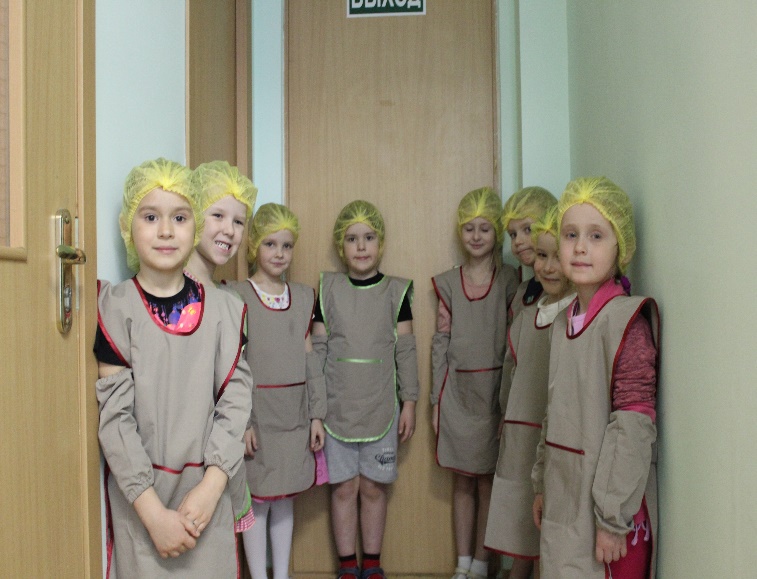 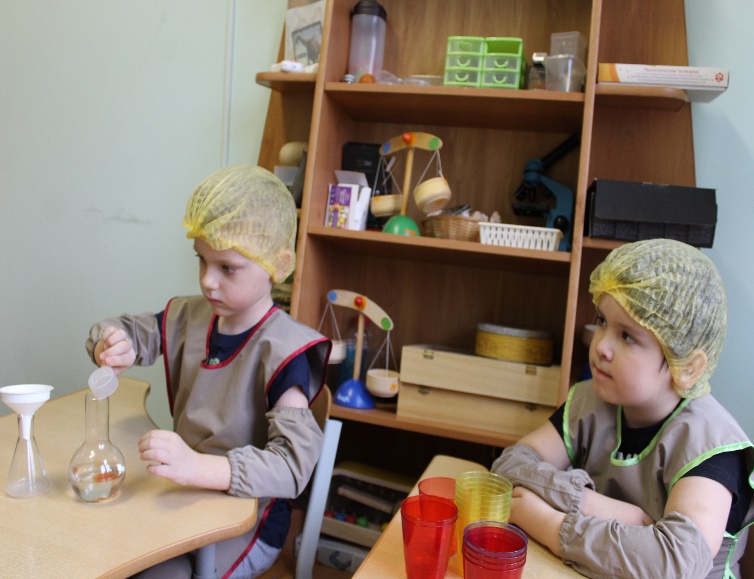 Литература:1. Деркунская В.А. Игры – эксперименты с дошкольниками./ Центр педагогического образования, 20122. Дыбина О.В., Рахманова Н.П., Щетина В.В. Неизведанное рядом. М., 20043. Зубкова Н.М. Воз и маленькая тележка чудес. Опыты и эксперименты для детей от 3 до 7 лет/ Издательство «Речь» 20064. Иванова А.И. Детское экспериментирование как метод обучения./ Управление ДОУ, N 4, 2004, 4. Исакова Н.В. Развитие познавательных процессов у старших дошкольников через экспериментальную деятельность. / Детство-пресс 20135. Короткова Н.А. Познавательно-исследовательская деятельность старших дошкольников. / Ребенок в детском саду. N 3, 4, 5 2003, N 1, 20026. Материалы Интернет-сайтов.7. Л.Н. Прохорова 12.06.2015 Организация экспериментальной деятельности дошкольников.8. Савенков Александр Ильич 2007 «Детское исследование, как метод обучения старших дошкольников» Москва.